AKADEMIA PROJEKTÓW MIEJSKICH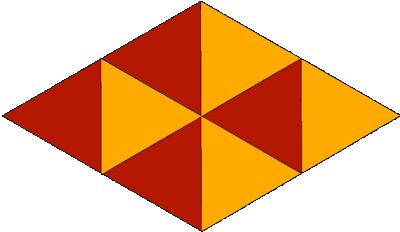 SPECUSTAWA MIESZKANIOWASzkolenie o tym, jakie są kluczowe problemy w stosowaniu nowego instrumentu lokalizacji inwestycji mieszkaniowych oraz w jaki sposób wykorzystać ustawę do wzmocnienia ładu przestrzennego w gminieWarszawa (Centrum), 28 listopada 2018 r.Formularz zgłoszeniowyData i podpis:  ……….……………………………….Oświadczam, że udział pracowników w ww. szkoleniu ma charakter kształcenia zawodowego lub służy przekwalifikowaniu zawodowemu pracowników oraz jest finansowany przynajmniej w 70% ze środków publicznych.  Niniejsze oświadczenie ma na celu możliwość zastosowania zwolnienia z podatku VAT zgodnie z art. 43 ust. 1 pkt 29 lit. c ustawy o podatku od towarów i usług z dnia 11 marca 2004 r. z późniejszymi zmianami.Data i podpis:  ……….……………………………….Cena szkolenia: 550 zł netto w okresie promocji 490 zł netto + 23% VAT za osobę. Szkolenie ma charakter usługi kształcenia zawodowego. Dla instytucji zaświadczających, że szkolenie finansowane jest ze środków publicznych (w całości bądź minimum w 70%) zastosujemy stawkę VAT zwolnioną. W cenę szkolenia wliczone są: materiały szkoleniowe, certyfikat uczestnictwa, obiad, przerwy kawowe.UWAGA: Rabat 50 zł dla drugiej i kolejnej osoby z tej samej instytucji.www.projektymiejskie.pl // szkolenia@projektymiejskie.pl // tel.  603 583 369,  731 494 653 Formularze zgłoszeniowe prosimy przesyłać w terminie do 16.11.2018 r. na adres e-mail: szkolenia@projektymiejskie.plDo prawidłowego zgłoszenia uczestnika niezbędne jest wypełnienie i przesłanie wraz z formularzem zgłoszeniowym formularza(-y) zgody na przetwarzanie danych osobowych. Każdy zgłoszony uczestnik szkolenia wypełnia ten formularz indywidualnie.Przesłanie wypełnionego formularza jest równoznaczne z przyjęciem zobowiązania płatności. Po przesłaniu formularza zgłaszający otrzyma informacja o sposobie i terminie płatności.Rezygnacja ze szkolenia jest możliwa najpóźniej na 5 dni robocze przed datą rozpoczęcia szkolenia. 
W przypadku powiadomienia na mniej niż 5 dni roboczych, zgłaszający ponosi pełne koszty szkolenia.Fakturę VAT oraz certyfikat uczestnictwa otrzymacie Państwo na szkoleniu lub pocztą na adres podany w formularzu.W przypadku pytań lub uwag prosimy o kontakt z następującymi numerami telefonu:603 583 369 (Kuba Ryś),  731 494 653 (Jarek Kadłubowski).Informacja o działalności Konsorcjum Projekty Miejskie na potrzeby zgody na przetwarzanie danych osobowychSzkolenia i działalność Projektów Miejskich opiera się o ścisłą współpracę dwóch firm: Projekty Miejskie Andrzej Brzozowy oraz Projekty Miejskie + Rajmund Ryś, które tworzą konsorcjum i współpracują pod marką „Projekty Miejskie”. Większość działań związanych z prowadzeniem szkoleń jest realizowane wspólnie przez obie firmy w ramach ciągłej współpracy. Obie firmy prowadzą również wspólnie działania marketingowe i te związane z pozyskiwaniem nowych klientów. Rodzi to potrzebę przetwarzania danych osobowych na potrzeby marketingowe przez obie firmy i wymaga  uzyskania zgody na przetwarzanie danych przez obie firmy.O ile przedmiotowe szkolenie jest organizowane wyjątkowo tylko przez firmę Projekty Miejskie + Rajmund Ryś i dane osobowe uczestników szkolenia przetwarzane będą wyłącznie przez tą firmę (co wynika z treści niezbędnej do uczestnictwa w szkoleniu zgody), to równocześnie zwracamy się do Państwa z prośbą o wyrażenie zgody na rzecz obu firm na przetwarzanie Państwa danych osobowych w celu informowania Państwa o przyszłych propozycjach szkoleniowych. W tym celu prosimy o podpisanie zgody dodatkowej na poniższym formularzu.Formularz zgody na przetwarzanie danych osobowych (każdy zgłoszony uczestnik wypełnia indywidualnie)Zgoda niezbędna do przeprowadzenia szkolenia:Wyrażam zgodę na przetwarzanie moich danych osobowych: imię i nazwisko, adres email, numer telefonu, miejsce i stanowisko pracy przez firmę „Projekty Miejskie + Rajmund Ryś” z siedzibą w Warszawie, ul. Wałuszewska 26 z/3 m. 2w celu przygotowania i przeprowadzenia szkolenia (w tym: przygotowanie listy uczestników, przesyłanie informacji nt. szkolenia, materiałów szkoleniowych, na maila, kontaktowanie się w sprawie szkolenia telefonicznie, przygotowanie certyfikatu ukończenia szkolenia).Data i podpis:  ……….……………………………….Zgoda dodatkowa:Wyrażam zgodę na przetwarzanie moich danych osobowych: imię i nazwisko, adres email, numer telefonu, miejsce i stanowisko pracyprzez firmę „Projekty Miejskie + Rajmund Ryś” z siedzibą w Warszawie, ul. Wałuszewska 26 z/3 m. 2 oraz firmę „Projekty Miejskie Andrzej Brzozowy” z siedzibą w Warszawie, ul. Żurawiej 47/49w celu marketingowym (przekazywanie ofert o szkoleniach i usługach oferowanych przez Projekty Miejskie drogą mailową lub telefoniczną).Data i podpis:  ……….……………………………….Podanie danych jest dobrowolne. Podstawą do przetwarzania danych jest moja zgoda. Dane będą przetwarzane do odwołania zgody. Mam prawo żądania dostępu do moich danych osobowych, ich sprostowania, usunięcia lub ograniczenia przetwarzania, a także prawo wniesienia skargi do organu nadzorczego.W przypadku pytań (w tym wycofania zgody na przetwarzanie danych osobowych) prosimy o kontakt z Kubą Rysiem (rys@projektymiejskie.pl, 603 583 369) lub na adres szkolenia@projektymiejskie.pl. Wycofanie zgody oraz sprostowanie czy zmiana danych dotyczą jednocześnie obu firm – nie ma konieczności kontaktowania się z przedstawicielami obu firm.Informacja o ochronie i przetwarzaniu danych osobowych w firmie Projekty Miejskie + Rajmund Ryś:Administratorem danych osobowych jest Rajmund Ryś, właściciel firmy „Projekty Miejskie + Rajmund Ryś” z siedzibą w Warszawie, ul. Wałuszewska 26 z/3 m. 2. Dane kontaktowe do administratora danych osobowych: rys@projektymiejskie.pl, +48 603 583 369.Dane osobowe są przetwarzane na podstawie art. 6 ust. 1 lit. a i b Rozporządzenia Parlamentu Europejskiego i Rady (UE) 2016/679 z dnia 27 kwietnia 2016 r. w sprawie ochrony osób fizycznych w związku z przetwarzaniem danych osobowych i w sprawie swobodnego przepływu takich danych oraz uchylenia dyrektywy 95/46/WE (ogólne rozporządzenie o ochronie danych), w oparciu o zgodę osoby, której dane dotyczą.Dane osobowe są zbierane i przetwarzane w celu prowadzenia działalności gospodarczej – dla każdej zgody opisano szczegółowy cel przetwarzania.Niewyrażenie zgody na przetwarzanie danych osobowych w celu przygotowania i przeprowadzenia szkolenia sprawia, że osoba nie może wziąć udziału w szkoleniu.Dane osobowe mogą być przekazane firmie „Projekty Miejskie Andrzej Brzozowy” w celu prowadzenia działań marketingowych. Firmy „Projekty Miejskie + Rajmund Ryś” i „Projekty Miejskie Andrzej Brzozowy” prowadzą stałą, ścisłą współpracę i realizują przedsięwzięcia w ramach konsorcjum. Dlatego otrzymywanie pełnej informacji na temat działań Projektów Miejskich jest powiązane z przekazaniem danych osobowych między firmami.Dane osobowe uzyskane na podstawie zgody w celu przygotowania i przeprowadzenia szkolenia będą przechowywane do 2 miesięcy po realizacji szkolenia. Dane ze zgody w celu marketingowym będą przechowywane i przetwarzane do chwili odwołania zgody.Osoba, która udzieliła zgody na przetwarzanie swoich danych osobowych ma prawo do:dostępu do tych danych,sprostowania ich treści – wprowadzenia poprawek zgodnie z aktualnym stanem,usunięcia danych z zasobów firmy Projekty Miejskie,ograniczenia przetwarzania – np. cofnięcia zgody na otrzymywanie oferty marketingowej, wyrażenia sprzeciwu wobec przetwarzania danych,wyrażenia sprzeciwu wobec przenoszenia danych do innych przedsiębiorstw.Osoba, która udzieliła zgody na przetwarzanie danych może w każdym momencie odwołać swoją zgodę. Wycofania zgody można dokonać przez kontakt mailowy i telefoniczny z administratorem danych. Dane kontaktowe do wycofania zgody: rys@projektymiejskie.pl, +48 603 583 369. Zgodę można również wycofać pocztą tradycyjną wysyłając informację o wycofaniu na adres: ul. Wałuszewska 26 z/3 m. 2, 03-005 Warszawa.Osoba, która udzieliła zgody na przetwarzanie swoich danych osobowych ma prawo do wzniesienia skargi do organu nadzorczego – Prezesa Urzędu Ochrony Danych Osobowych. Więcej informacji na stronie UODO: https://www.uodo.gov.pl/pl.Dane osobowe nie będą przekazywane poza granice Polski.Dane osobowe nie będą wykorzystywane do automatycznego profilowania, podejmowania decyzji itp.Informacja o ochronie i przetwarzaniu danych osobowych w firmie Projekty Miejskie Andrzej Brzozowy:Administratorem danych osobowych jest Andrzej Brzozowy, właściciel firmy „Projekty Miejskie Andrzej Brzozowy” z siedzibą w Warszawie, ul. Żurawiej 47/49. Dane kontaktowe do administratora danych osobowych: brzozowy@projektymiejskie.pl, +48 506 494 653.Dane osobowe są przetwarzane na podstawie art. 6 ust. 1 lit. a i b Rozporządzenia Parlamentu Europejskiego i Rady (UE) 2016/679 z dnia 27 kwietnia 2016 r. w sprawie ochrony osób fizycznych w związku z przetwarzaniem danych osobowych i w sprawie swobodnego przepływu takich danych oraz uchylenia dyrektywy 95/46/WE (ogólne rozporządzenie o ochronie danych), w oparciu o zgodę osoby, której dane dotyczą.Dane osobowe są zbierane i przetwarzane w celu prowadzenia działalności gospodarczej – dla każdej zgody opisano szczegółowy cel przetwarzania.Niewyrażenie zgody na przetwarzanie danych osobowych w celu przygotowania i przeprowadzenia szkolenia sprawia, że osoba nie może wziąć udziału w szkoleniu.Dane osobowe mogą być przekazane firmie „Projekty Miejskie + Rajmund Ryś” w celu prowadzenia działań marketingowych. Firmy „Projekty Miejskie + Rajmund Ryś” i „Projekty Miejskie Andrzej Brzozowy” prowadzą stałą, ścisłą współpracę i realizują przedsięwzięcia w ramach konsorcjum. Dlatego otrzymywanie pełnej informacji na temat działań Projektów Miejskich jest powiązane z przekazaniem danych osobowych między firmami.Dane osobowe uzyskane na podstawie zgody w celu przygotowania i przeprowadzenia szkolenia będą przechowywane do 2 miesięcy po realizacji szkolenia. Dane ze zgody w celu marketingowym będą przechowywane i przetwarzane do chwili odwołania zgody.Osoba, która udzieliła zgody na przetwarzanie swoich danych osobowych ma prawo do:dostępu do tych danych,sprostowania ich treści – wprowadzenia poprawek zgodnie z aktualnym stanem,usunięcia danych z zasobów firmy Projekty Miejskie,ograniczenia przetwarzania – np. cofnięcia zgody na otrzymywanie oferty marketingowej, wyrażenia sprzeciwu wobec przetwarzania danych,wyrażenia sprzeciwu wobec przenoszenia danych do innych przedsiębiorstw.Osoba, która udzieliła zgody na przetwarzanie danych może w każdym momencie odwołać swoją zgodę. Wycofania zgody można dokonać przez kontakt mailowy i telefoniczny z administratorem danych. Dane kontaktowe do wycofania zgody: brzozowy@projektymiejskie.pl, +48 506 494 653. Zgodę można również wycofać pocztą tradycyjną wysyłając informację o wycofaniu na adres: ul. Żurawia 47/49, 00-680 Warszawa.Osoba, która udzieliła zgody na przetwarzanie swoich danych osobowych ma prawo do wzniesienia skargi do organu nadzorczego – Prezesa Urzędu Ochrony Danych Osobowych. Więcej informacji na stronie UODO: https://www.uodo.gov.pl/pl.Dane osobowe nie będą przekazywane poza granice Polski.Dane osobowe nie będą wykorzystywane do automatycznego profilowania, podejmowania decyzji itp.Zgłaszający:Imię i nazwisko:Stanowisko:Instytucja: Adres:NIP:E-mail:Telefon:W przypadku większej liczby zgłoszonych osób należy odpowiednio wydłużyć tabele i zwielokrotnić stronę z ze zgodą na przetwarzanie danych osobowych W przypadku większej liczby zgłoszonych osób należy odpowiednio wydłużyć tabele i zwielokrotnić stronę z ze zgodą na przetwarzanie danych osobowych W przypadku większej liczby zgłoszonych osób należy odpowiednio wydłużyć tabele i zwielokrotnić stronę z ze zgodą na przetwarzanie danych osobowych Liczba uczestników przez Państwa zgłoszonych:Imię i nazwisko:Stanowisko:Imię i nazwisko:Stanowisko:Imię i nazwisko:Stanowisko:Imię i nazwisko:Stanowisko:Imię i nazwisko:Stanowisko:UWAGI: